Уважаемые коллеги!С 1 января 2015 года вступил в силу Федеральный закон № 458-ФЗ «О внесении изменений в Федеральный закон «Об отходах производства и потребления», отдельные законодательные акты РФ и признании утратившими силу отдельных законодательных актов (положений законодательных актов) РФ» (далее – Федеральный закон).Федеральным законом вводится новое понятие: «твердые коммунальные отходы» (вместо ранее используемого понятия «бытовые отходы») - отходы, образующиеся в жилых помещениях в процессе потребления физическими лицами, а также товары, утратившие свои потребительские свойства в процессе их использования физическими лицами в жилых помещениях в целях удовлетворения личных и бытовых нужд.Согласно Федеральному закону в целях формирования региональных систем обращения с твердыми коммунальными отходами субъектом Российской Федерации разрабатывается и реализуется региональная программа в области обращения с отходами, частью которой является обращение с твердыми коммунальными отходами (далее - региональная программа).В перечень обязательных мероприятий региональной программы включено проведение инвентаризации мест несанкционированного размещения отходов и выявление бесхозяйных отходов, что является очень важным для наведения порядка в этой сфере. Также предусматриваются мероприятия по стимулированию и софинансированию строительства объектов, предназначенных для обработки, утилизации, обезвреживания, размещению твердых бытовых отходов. Реализация этих проектов в части строительства и (или) реконструкции инженерных сооружений и их комплексов может быть осуществлена за счет финансовой поддержки Фонда содействия реформированию жилищно- коммунального комплекса при реализации региональных программ модернизации систем коммунальной инфраструктуры.В целях организации деятельности по сбору, транспортированию, обработке, утилизации, обезвреживанию, захоронению отходов уполномоченным органом исполнительной власти субъекта Российской Федерации в соответствии с документами территориального планирования утверждается территориальная схема обращения с отходами (далее - территориальная схема), которая включает в себя инвентаризацию всех видов отходов и классов их опасности, производимых на территории субъекта Российской Федерации, данные о нахождении мест сбора и накопления, объектов обработки, утилизации, обезвреживания, захоронения, схему потоков от источника образования. Основные требования к составу и содержанию таких схем будут установлены Правительством Российской Федерации. Также как и региональная программа, территориальная схема подлежит согласованию с территориальным органом соответствующего федерального органа власти и официальному опубликованию. Однако, Федеральным законом не установлено соотношение полномочий и содержания между данными территориальными схемами и программами комплексного развития систем коммунальной инфраструктуры муниципальных образований, утверждаемых органами местного самоуправления, в соответствии с Градостроительным кодексом Российской Федерации (пункт 8 части 1 статьи 8). В этой части, по всей видимости, следует ожидать дальнейшего изменения правового регулирования полномочий по разработке и принятию программами комплексного развития систем коммунальной инфраструктуры.Для осуществления деятельности по сбору, транспортированию, обработке, утилизации, обезвреживанию и захоронению твердых коммунальных отходов на территориях субъектов Российской Федерации создаются региональные операторы - юридические лица, которым на основании конкурсного отбора присваивается статус на срок не менее десяти лет и определяется зона его деятельности. Региональным оператором могут привлекаться операторы обращения с отходами. Однако, поскольку данные виды деятельности, за исключением сбора и транспортирования, отнесены Федеральным законом к лицензируемым видам деятельности, то предполагается привлечение профессиональных организаций, способных квалифицированно оказывать такие услуги. Региональный оператор осуществляет регулируемую деятельность в соответствии с региональной программой и территориальной схемой по правилам, установленным федеральным и региональным законодательством. Государственное тарифное регулирование деятельности по обращению с твердыми коммунальными отходами осуществляется органом исполнительной власти субъекта Российской Федерации либо в случае передачи такого полномочия — органом местного самоуправления в соответствии с основами ценообразования в области обращения с твердыми коммунальными отходами. В целях защиты граждан - потребителей коммунальной услуги по обращению с твердыми коммунальными отходами устанавливается единый тариф на услугу регионального оператора. При этом, региональный оператор обязан заключить договор об оказании таких услуг либо с организациями, осуществляющими управление многоквартирными домами, либо напрямую с собственниками помещений в многоквартирном доме в порядке, установленном жилищным законодательством. Собственники жилых домов обязываются заключать договор с региональным оператором на этот вид услуг. Государственный контроль (надзор) в области регулирования тарифов в этой области осуществляется уполномоченным федеральным органом исполнительной власти в порядке, определенном Правительством Российской Федерации, и представляет собой проверку правомерности и обоснованности установления и изменения тарифов, а также соблюдение требований стандартов раскрытия информации.Кроме того, с 1 января 2016 года изменяется перечень жилищно-коммунальных услуг и порядок расчета размера платы за сбор и вывоз твердых бытовых отходов.К коммунальным услугам будет отнесена услуга по обращению с твердыми коммунальными отходами. Одновременно с этим сбор и вывоз твердых бытовых отходов должны быть исключены из перечня услуг и работ по содержанию общего имущества в многоквартирном доме.Введение новой коммунальной услуги повлечет изменение порядка расчета размера платы за сбор и вывоз твердых бытовых отходов. В настоящее время плата за данную услугу определяется в расчете на 1 кв.м общей площади занимаемого потребителем помещения в многоквартирном доме. Согласно изменениям, вносимым Федеральным законом, плата будет рассчитываться исходя из нормативов накопления твердых коммунальных отходов, которые будут утверждаться уполномоченными органами государственной власти субъектов РФ.Законом устанавливается обязанность собственников жилых домов или частей жилых домов, а также собственников помещений в многоквартирных домах, реализующих непосредственный способ управления, обеспечивать обращение с твердыми коммунальными отходами путем заключения договора с региональным оператором.Управляющая организация, ТСЖ либо жилищный кооператив или иной специализированный потребительский кооператив, которые получают плату за коммунальную услугу по обращению с твердыми коммунальными отходами, осуществляют расчеты за оказанную услугу с региональным оператором по обращению с твердыми коммунальными отходами, с которым заключен соответствующий договор.Вместе с тем, на основании решения общего собрания собственников помещений в многоквартирном доме (при управлении домом управляющей организацией) или решения общего собрания членов ТСЖ, жилищного кооператива плата за данную коммунальную услугу может вноситься потребителями непосредственно региональному оператору.При непосредственном управлении многоквартирным домом коммунальная услуга по обращению с твердыми коммунальными отходами собственникам и пользователям помещений в данном доме предоставляется региональным оператором.При этом региональный оператор по обращению с твердыми коммунальными отходами отвечает за оказание коммунальной услуги по обращению с твердыми коммунальными отходами, начиная от места сбора твердых коммунальных отходов, если иное не установлено договором.Федеральным законом расширяются ранее действовавшие в этой сфере полномочия федеральных органов исполнительной власти, органов исполнительной власти субъектов Российской Федерации, а также вносятся значительные изменения в полномочия органов местного самоуправления. Таким образом, органы местного самоуправления поселений, муниципальных районов и городских округов будут осуществлять только участие в организации деятельности по обращению с твердыми коммунальными отходами, в том числе по раздельному сбору отходов. Необходимо отметить, что рассматриваемым Федеральным законом не предусматриваются положения об осуществлении раздельного сбора отходов, отнеся этот вопрос к полномочиям субъекта Российской Федерации. Также следует отметить, что Федеральным законом предусмотрена разработка и утверждение большого количества подзаконных нормативных правовых актов. При этом с условием начала действия с 1 июля 2015 года региональных систем обращения с отходами такие акты должны разрабатываться в ускоренном порядке.В настоящее время Министерство природных ресурсов и экологии Камчатского края приступило к подготовке проекта региональной программы в области обращения с отходами, в том числе, с твердыми коммунальными отходами на территории Камчатского края, в связи с чем были запрошены предложения в проекты вышеуказанной программы от муниципальных образований в Камчатском крае (запрос от 16.01.2015 № 26.04/74).Информацию о дальнейшем правовом регулировании правоотношений в области обращения с отходами вы можете получить в Министерстве природных ресурсов и экологии Камчатского края, контактное лицо – начальник отдела охраны окружающей среды и государственной экологической экспертизы Полетаева Алефтина Андреевна (тел: 20-11-59; e-mail: PoletaevaAA@kamgov.ru).В связи с изменением полномочий органов местного самоуправления в сфере обращения с отходами напоминаем о необходимости своевременного приведения устава муниципального образования и иных муниципальных нормативных правовых актов в соответствие с Федеральным законом № 458-ФЗ. При этом обращаем внимание, что положения Федерального закона № 458-ФЗ в части изменения полномочий органов местного самоуправления вступают в силу с 1 января 2016 года.Министр			                                                                          С.В. ЛебедевИсп. Сергей Григорьевич Деркачтел. (8-4152) 26-46-33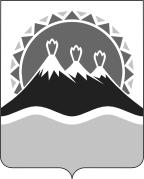 МИНИСТЕРСТВО ТЕРРИТОРИАЛЬНОГО РАЗВИТИЯКАМЧАТСКОГО КРАЯ    Почтовый адрес: пл. Ленина, д. . Петропавловск-Камчатский, 683040,Место нахождения:Ленинградская ул., д. 118, г. Петропавловск-КамчатскийТел/факс. приемной (4152) 26-22-98, эл. почта: atr@kamgov.ruМИНИСТЕРСТВО ТЕРРИТОРИАЛЬНОГО РАЗВИТИЯКАМЧАТСКОГО КРАЯ    Почтовый адрес: пл. Ленина, д. . Петропавловск-Камчатский, 683040,Место нахождения:Ленинградская ул., д. 118, г. Петропавловск-КамчатскийТел/факс. приемной (4152) 26-22-98, эл. почта: atr@kamgov.ruМИНИСТЕРСТВО ТЕРРИТОРИАЛЬНОГО РАЗВИТИЯКАМЧАТСКОГО КРАЯ    Почтовый адрес: пл. Ленина, д. . Петропавловск-Камчатский, 683040,Место нахождения:Ленинградская ул., д. 118, г. Петропавловск-КамчатскийТел/факс. приемной (4152) 26-22-98, эл. почта: atr@kamgov.ruМИНИСТЕРСТВО ТЕРРИТОРИАЛЬНОГО РАЗВИТИЯКАМЧАТСКОГО КРАЯ    Почтовый адрес: пл. Ленина, д. . Петропавловск-Камчатский, 683040,Место нахождения:Ленинградская ул., д. 118, г. Петропавловск-КамчатскийТел/факс. приемной (4152) 26-22-98, эл. почта: atr@kamgov.ruМИНИСТЕРСТВО ТЕРРИТОРИАЛЬНОГО РАЗВИТИЯКАМЧАТСКОГО КРАЯ    Почтовый адрес: пл. Ленина, д. . Петропавловск-Камчатский, 683040,Место нахождения:Ленинградская ул., д. 118, г. Петропавловск-КамчатскийТел/факс. приемной (4152) 26-22-98, эл. почта: atr@kamgov.ruГлавам муниципальных образований в Камчатском краеГлавам администраций муниципальных образований в Камчатском крае         10.04.2015         10.04.2015№62.02/438Главам муниципальных образований в Камчатском краеГлавам администраций муниципальных образований в Камчатском краеНа №На №отГлавам муниципальных образований в Камчатском краеГлавам администраций муниципальных образований в Камчатском крае Об изменении полномочий органов местного самоуправления в области обращения с отходами Об изменении полномочий органов местного самоуправления в области обращения с отходами Об изменении полномочий органов местного самоуправления в области обращения с отходами Об изменении полномочий органов местного самоуправления в области обращения с отходами Об изменении полномочий органов местного самоуправления в области обращения с отходамиГлавам муниципальных образований в Камчатском краеГлавам администраций муниципальных образований в Камчатском крае